Электронный выпуск новостей о текущих конкурсах российских фондов и программ(11) 2015СОДЕРЖАНИЕ:РФФИ. Конкурс проектов фундаментальных научных исследований 2016 года, проводимый совместно РФФИ и Лондонским Королевским Обществом	3РФФИ. Конкурс 2016 года проектов ориентированных фундаментальных междисциплинарных исследований. Новая дополнительная тема	4РАН. Конкурс на соискание золотой медали имени М.Ф. Иванова, проводимый РАН в 2016 году	4РАН. Конкурс на соискание золотой медали имени В.Л. Гинзбурга, проводимый Российской Академией Наук в 2016	5Конкурс лучших учебно-методических разработок учителей по преподаванию основ финансовой грамотности в 2015-2016 г	6Премия «Читай Россию/Read Russia» 2016 года. Продлен прием заявок	7Конкурс по разработке инновационных решений в области медицины Merck Innovation Cup 2016	8Вольное экономическое общество России. Всероссийский конкурс кафедр и образовательных программ "Экономика и управление - 2015"	9Международные стипендиальные программы	111.	Конкурсный отбор на обучение в Румынии в 2016-2017 г российских студентов, аспирантов, докторантов	112. Гранты 2016 года для краткосрочных поездок преподавателей и ученых во Францию (программа Андре Мазон)	123. Гранты 2016 года для участия в летней исследовательской программе по радиоастрономии в Нидерландах	12РФФИ. Конкурс проектов фундаментальных научных исследований 2016 года, проводимый совместно РФФИ и Лондонским Королевским ОбществомРоссийский фонд фундаментальных исследований (РФФИ, Фонд) и Лондонское Королевское Общество (КО) в соответствии с “Меморандумом о взаимопонимании между Российским фондом фундаментальных исследований и Лондонским Королевским Обществом”, “Соглашением о совместном финансировании сотрудничества в области исследовательской деятельности между Российским фондом фундаментальных исследований и Лондонским Королевским Обществом”, подписанными 23 мая 2007 г., и решением совета Фонда от 02.12.2014 г., объявляют о проведении конкурса проектов фундаментальных научных исследований 2016 года.На Конкурс могут быть представлены проекты фундаментальных научных исследований (Проекты), согласованно выполняемые физическими лицами из России и Великобритании, по следующим областям знаний: (01) математика, механика и информатика; (02) физика и астрономия; (03) химия и науки о материалах; (04) биология и медицинские науки; (05) науки о Земле; (07) инфокоммуникационные технологии и вычислительные системы; (08) фундаментальные основы инженерных наук.Срок выполнения Проекта, представляемого на Конкурс – 2 года.Физические лица – российские и британские участники, согласовывают между собой содержание исследований и название Проекта и подают Проект на Конкурс: российские участники Конкурса в Фонд, британские – в КО.Проект может быть представлен на Конкурс физическим лицом или физическими лицами, объединившимися в коллектив численностью не более 10 человек. В состав коллектива физических лиц могут входить научные работники, аспиранты, студенты и работники сферы научного обслуживания.Членами коллектива могут быть граждане России и граждане других стран, имеющие вид на жительство в России, работающие в российской организации. Лица, имеющие вид на жительство в России, должны состоять на учете в налоговых органах и Пенсионном фонде России.При формировании коллектива следует учитывать, что при выполнении работ по Проекту, в случае его поддержки Фондом, замены в коллективе не производятся в течение срока, на который предоставлен грант (в течение года).Заявки на участие в Конкурсе регистрируются в системе КИАС РФФИ с 15 декабря 2015 года до 17 часов 00 минут московского времени 15 февраля 2016 года.Печатный экземпляр Заявки со всеми обязательными приложениями должен быть представлен в Фонд до 17 часов 00 минут московского времени 25 февраля 2016 года.Подведение итогов Конкурса - II квартал 2016 года.По итогам Конкурса Фонд выделяет грант на проведение работ по Проекту только в 2016 году. Решение о предоставлении гранта на следующий (2017) год выполнения Проекта Фонд будет принимать по результатам экспертизы отчёта о выполнении работ по Проекту в истекшем году, представленного в соответствии с требованиями раздела 4 объявления на сайте РФФИ.Внимание! Фонд предоставляет грант на выполнение Проекта только российским участникам.Более подробная информация на сайте Фонда http://www.rfbr.ru/  по адресу http://www.rfbr.ru/rffi/ru/international_announcement/o_1944729 --------------------------------------------------------------------------------------------------------------------РФФИ. Конкурс 2016 года проектов ориентированных фундаментальных междисциплинарных исследований. Новая дополнительная темаРоссийский фонд фундаментальных исследований на основании решения Бюро Совета Фонда от 11 ноября 2015 года объявляет дополнительную тему Конкурса междисциплинарных ориентированных фундаментальных исследований 2016 года. Заявки принимаются по следующей дополнительной теме:Тема 609 . Безопасность и противодействие терроризмуЗаявки на участие в Конкурсе по указанной дополнительной теме, оформленные в информационной системе Фонда - КИАС РФФИ, принимаются с 21 декабря 2015 года до 17 часов 00 минут по московскому времени 25 января 2016 года.Печатный экземпляр заявки должен быть представлен в Фонд до 01 февраля 2016 года включительно.Более подробная информация на сайте Фонда http://www.rfbr.ru/ по адресу http://www.rfbr.ru/rffi/ru/contests_announcement/o_1943454 --------------------------------------------------------------------------------------------------------------------РАН. Конкурс на соискание золотой медали имени М.Ф. Иванова, проводимый РАН в 2016 году Российская академия наук объявляет конкурс на соискание золотой медали имени М.Ф. Иванова, присуждаемой отечественным ученым за выдающиеся работы в области животноводства.Золотая медаль имени М.Ф. Иванова присуждается за выдающиеся научные работы, открытия и изобретения или по совокупности работ большого научного и практического значения.В конкурсе на соискание золотой медали может участвовать лишь отдельное лицо персонально.Право выдвижения кандидатов на соискание золотой медали предоставляется:академикам и членам-корреспондентам Российской академии наук;научным учреждениям, высшим учебным заведениям;научным и инженерно-техническим обществам;научным советам Российской академии наук и других ведомств по важнейшим проблемам науки;научно-техническим советам государственных комитетов, министерств, ведомств; техническим советам промышленных предприятий; конструкторским бюро.Организации или отдельные лица, выдвинувшие кандидата на соискание золотой медали, обязаны до 20 июня 2016 года представить в Российскую академию наук пакет документов (119991, Москва, Ленинский проспект, 14, корп. 2, Экспедиция) с надписью "На соискание золотой медали имени М.Ф. Иванова". Работы, удостоенные Государственной премии, а также именных государственных премий, на соискание золотой медали имени М.Ф. Иванова не принимаются.Ученым, удостоенным золотой медали, предоставляется право при печатании работ отмечать в заголовке "Удостоена золотой медали имени М.Ф. Иванова Российской академии наук за 2016 год".Решение президиума РАН о присуждении золотой медали, а также краткая аннотация о работе, удостоенной золотой медали, публикуются в "Вестнике Российской академии наук", в "Известиях Российской академии наук" соответствующей серии и в газете "Поиск". В "Вестнике Российской академии наук*' помещается портрет ученого, удостоенного золотой медали.Рассмотренные на заседании президиума РАН печатные научные работы, за которые присуждена золотая медаль, передаются в Библиотеку Российской академии наук на хранение.Золотая медаль, а также диплом о присуждении золотой медали имени М.Ф. Иванова вручаются удостоенному ее лицу на годичном общем собрании членов РАН.Срок представления работ до 20 июня 2016 г.Более подробная информация на сайте РАН http://www.ras.ru  по адресу http://www.ras.ru/news/shownews.aspx?id=12ec6461-f0bd-450f-8e94-1916d75ef8f4#content --------------------------------------------------------------------------------------------------------------------РАН. Конкурс на соискание золотой медали имени В.Л. Гинзбурга, проводимый Российской Академией Наук в 2016 Российская академия наук объявляет конкурс на соискание золотой медали имени В.Л. Гинзбурга, присуждаемой отечественным и зарубежным ученым за выдающиеся работы в области физики и астрофизики. Золотая медаль имени В.Л. Гинзбурга присуждается за выдающиеся научные работы, открытия и изобретения или по совокупности работ большого научного и практического значения. В конкурсе на соискание золотой медали может участвовать лишь отдельное лицо персонально. Право выдвижения кандидатов на соискание золотой медали предоставляется: а) академикам и членам-корреспондентам Российской академии наук; б) научным учреждениям, высшим учебным заведениям; в) научным и инженерно-техническим обществам; г) научным советам Российской академии наук и других ведомств по важнейшим проблемам науки;д) научно-техническим советам государственных комитетов, министерств, ведомств; техническим советам промышленных предприятий; конструкторским бюро. Организации или отдельные лица, выдвинувшие кандидата на соискание золотой медали, обязаны до 4 июля 2016 года представить в Российскую академию наук перечень документов (119991, Москва, Ленинский проспект, 14, корп. 2, Экспедиция) с надписью "На соискание золотой медали имени В.Л. Гинзбурга".Работы, удостоенные Государственной премии, а также именных государственных премий, на соискание золотой медали имени В.Л. Гинзбурга не принимаются. Ученым, удостоенным золотой медали, предоставляется право при печатании работ отмечать в заголовке "Удостоена золотой медали имени В.Л. Гинзбурга Российской академии наук за 2016 год". Решение президиума РАН о присуждении золотой медали, а также краткая аннотация о работе, удостоенной золотой медали, публикуются в "Вестнике Российской академии наук", в "Известиях Российской академии наук" соответствующей серии и в газете "Поиск". В "Вестнике Российской академии наук*' помещается портрет ученого, удостоенного золотой медали.Рассмотренные на заседании президиума РАН печатные научные работы, за которые присуждена золотая медаль, передаются в Библиотеку Российской академии наук на хранение.Золотая медаль, а также диплом о присуждении золотой медали имени В.Л. Гинзбурга вручаются удостоенному ее лицу на годичном общем собрании членов РАН. Справки по телефону: (499) 237-99-33Срок представления работ до 4 июля 2016 г.Более подробная информация на сайте РАН http://www.ras.ru  по адресу http://www.ras.ru/news/shownews.aspx?id=3d0d7f39-0d19-4f1b-a9cc-ce8625c1cfb2 --------------------------------------------------------------------------------------------------------------------Конкурс лучших учебно-методических разработок учителей по преподаванию основ финансовой грамотности в 2015-2016 гКонкурс проводится ЗАО «Издательский дом «Учительская газета» при поддержке Проекта Министерства Финансов Российской Федерации «Содействие повышению уровня финансовой грамотности населения и развитию финансового образования в Российской Федерации».Конкурс проводится в рамках предметов основного общего и среднего общего образования, изучаемых в средней школе (истории, математики, русской литературы, обществознания, информатики).Участниками Конкурса могут быть учителя истории, математики, русской литературы, обществознания и информатики, независимо от стажа работы, которые проводят уроки для учеников 8-11 классов.Определяются пять предметных номинаций для участников Конкурса:Учебно-методические разработки по преподаванию основ финансовой грамотности для учеников старших классов (8 - 11) на уроках истории.Учебно-методические разработки по преподаванию основ финансовой грамотности для учеников старших классов (8 - 11) на уроках математики.Учебно-методические разработки по преподаванию основ финансовой грамотности для учеников старших классов (8 - 11) на уроках русской литературы.Учебно-методические разработки по преподаванию основ финансовой грамотности для учеников старших классов (8 - 11) на уроках обществознания.Учебно-методические разработки по преподаванию основ финансовой грамотности для учеников старших классов (8 - 11) на уроках информатики.Конкурсные материалы представляются до 17 января 2016 года в электронном виде на цифровых носителях по адресу электронной почты ug@ug.ru с пометкой «Финансовая грамотность» (фамилия, номинация – школьный предмет).Все участники Конкурса получат Сертификаты об участии в Конкурсе.Победители Конкурса получают дипломы, ценные призы и приглашение на церемонию награждения. Учебно-методические разработки победителей будут опубликованы.Место проведения церемонии награждения победителей - г. Москва.По итогам Конкурса будет подготовлен сборник 30 лучших конкурсных работ (учебно-методических разработок).Полная информация о конкурсе опубликована на сайте ИД "Учительская газета": http://www.ug.ru/contest/fingramot--------------------------------------------------------------------------------------------------------------------Премия «Читай Россию/Read Russia» 2016 года. Продлен прием заявокАвтономная некоммерческая организация содействия развитию теории и практики литературного перевода «Институт перевода» продлевает срок приема заявок на соискание премии «Читай Россию/Read Russia» 2016 года до 29 февраля 2016 года.Премия «Читай Россию» учреждена Институтом перевода в 2011 году и проводится раз в два года при поддержке Федерального агентства по печати и массовым коммуникациям и фонда «Президентский центр Б. Н. Ельцина».В 2016 году премия будет присуждена за перевод произведений русской литературы на следующие языки мира: английский, арабский, испанский, итальянский, китайский, немецкий, польский, французский, японский. Перечень языков может быть расширен. На конкурс принимаются переводы, опубликованные зарубежными издательствами в 2014 и 2015 годах. Победители будут объявлены в сентябре 2016 года на III официальной церемонии награждения в Москве.Победители премии получают специальные дипломы и медаль, а также денежное вознаграждение в размере 5000 евро для переводчика и 3000 евро в виде гранта для издательства на покрытие расходов на перевод другого произведения русской литературы. Выдвижение кандидатур на соискание премии могут осуществлять издательства, образовательные и научные центры, а также физические лица, включая самих переводчиков.За дополнительной информацией можно обращаться в оргкомитет премии: 119180, Россия, Москва, ул. Б. Полянка, дом 23, стр. 3, тел./факс: +7 (495) 229-75-89, e-mail: info@read-russia.ru Срок окончания приема заявок: 29 февраля 2016 года.Более подробная информация на сайте ФАПМК http://fapmc.ru/rospechat/newsandevents/newsagency/2015/12/item24.html  --------------------------------------------------------------------------------------------------------------------Конкурс по разработке инновационных решений в области медицины Merck Innovation Cup 2016 Шестой год подряд компания «Мерк» объединяет талантливых студентов (программ PhD и MBA), а также своих экспертов для разработки новаторских решений в сфере биотехнологий и биофармацевтики. В течение недели 30 молодых специалистов в области Лайф Сайнс, бизнес- администрирования и биоинженерии будут рассматривать практические аспекты функционирования современной фармацевтической отрасли, развивать предпринимательские навыки и разрабатывать планы практического внедрения инновационных решений.Для участия в Merck Innovation Cup отбираются 30 молодых специалистов со всего мира из следующих областей:Естественные науки: аспиранты медико-биологических специальностей, в частности, биологии, биотехнологий, биоинформатики, биохимии, фармацевтики, инженерии или смежных областей.Менеджмент и бизнес управление: студенты, завершающие обучение по программам MBA, или недавние выпускники программ бизнес- администрирования, интересующиеся фармацевтическим бизнесом и имеющие опыт работы в сфере медико-биологических разработок.Молодые специалисты с учёной степенью кандидата наук в одной из перечисленных выше областей.Участники программы работают в небольших командах, в рамках которых они:Изучают основы научно-исследовательской деятельности в фармацевтической индустрии.Изучают процесс разработки и вывода лекарств на рынок.Предлагают новые идеи в области онкологии, иммуно-онкологии, аутоиммунных заболеваний, биоинженерии, инноваций для развивающихся рынков и глобального здравоохранения.Оценивают свои идеи с технической и коммерческой точек зрения.Разрабатывают оптимальный бизнес-план для реализации своей идеи на практике.Для подготовки проектов все участники будут разделены на тематические команды под руководством учёных и экспертов «Мерк». Жюри, в состав которого войдут руководители «Мерк» и внешние эксперты, выберет лучший бизнес-план и наградит команду победителей Innovation Cup призом в размере 20,000 евро.Онлайн-регистрация заканчивается 31 января 2016 года.С детальной информацией о программе и заявкой можно ознакомиться на странице программы: http://innovationcup.merckgroup.com--------------------------------------------------------------------------------------------------------------------Вольное экономическое общество России. Всероссийский конкурс кафедр и образовательных программ "Экономика и управление - 2015"Вольное экономическое общество России объявляет о старте Всероссийского конкурса кафедр и образовательных программ «ЭКОНОМИКА И УПРАВЛЕНИЕ - 2015».Конкурс организован Вольным экономическим обществом России совместно с Международным Союзом экономистов, Международной Академией менеджмента при поддержке Государственной Думы Федерального Собрания Российской Федерации и Издательского дома «Экономическая газета».Цель конкурса — повышение качества подготовки экономических и управленческих кадров, содействие формированию в России современной системы высшего образования, адекватной стратегическим целям развития национальной экономики и соответствующей лучшим международным стандартам.Конкурс призван выявить лучшие экономические кафедры и образовательные программы, эффективный опыт реализации инноваций в сфере подготовки специалистов, соответствующих мировым стандартам и востребованных на современном рынке труда.Объединение в рамках конкурсного проекта научного, экспертного, академического, профессионального и бизнес-сообществ, привлечение ведущих профильных медиа-структур позволяет провести широкое информирование о лучших программах, кафедрах, вузах, а также консолидировать усилия для развития и совершенствования системы подготовки специалистов.В Оргкомитет, Жюри и Экспертный совет конкурса входят известные ученые, представители федеральных органов законодательной и исполнительной власти, профильных государственных структур, ведущих вузов, научных институтов Российской академии наук, руководители бизнес-структур и общественных организаций Российской Федерации. Состав Оргкомитета, Жюри и Экспертного совета конкурса утверждается Президиумом ВЭО России.В конкурсе могут участвовать организации, осуществляющие образовательную деятельность по основным образовательным профессиональным программам высшего образования, имеющие государственную лицензию и свидетельство о государственной аккредитации.Материалы для участия в конкурсе направляются в Оргкомитет конкурса до 15 марта 2016 года в электронной и бумажной форме по адресу:Вольное экономическое общество России  25009, г. Москва, ул. Тверская, д. 22 а. 
Тел.: +7(495) 609-07-60, 609-07-66  факс: +7(495) 694-02-83, 699-02-28  e-mail: inform@iuecon.orgПолная информация о конкурсе на сайте Вольного экономического общества России: http://www.veorus.ru/ по адресу http://www.veorus.ru/%D0%B4%D0%B5%D1%8F%D1%82%D0%B5%D0%BB%D1%8C%D0%BD%D0%BE%D1%81%D1%82%D1%8C/%D0%BA%D0%BE%D0%BD%D0%BA%D1%83%D1%80%D1%81%D1%8B/%D1%8D%D0%BA%D0%BE%D0%BD%D0%BE%D0%BC%D0%B8%D0%BA%D0%B0-%D0%B8-%D1%83%D0%BF%D1%80%D0%B0%D0%B2%D0%BB%D0%B5%D0%BD%D0%B8%D0%B5/ Международные стипендиальные программыКонкурсный отбор на обучение в Румынии в 2016-2017 г российских студентов, аспирантов, докторантовВ соответствии с международными договорами Российской Федерации с зарубежными странами в 2016/2017 учебном году осуществляется прием на обучение российских студентов, аспирантов, докторантов, желающих продолжить обучение в высших учебных заведениях Румынии.Румынское Правительство предоставляет ежегодно иностранным гражданам стипендии во многих областях, таких как:политические и административные науки,педагогические науки,румынская культура и цивилизация,журналистика,техническое образование,нефть и газ,сельское хозяйство,ветеринарная медицина,архитектура,искусство.Стипендия включает: бесплатное образование; бесплатное проживание в студенческих общежитиях в зависимости от наличия свободных мест; ежемесячную денежную сумму (эквивалент в румынской валюте 65 евро для бакалавров, 75 евро для магистров и 85 евро для аспирантов и докторантов).Стипендия не покрывает расходы на международные и местные поездки.Электронный вариант для проверки правильности оформления документов заранее высылается в Посольство Румынии В Москве по электронным адресам: moscova@mae.roили tibегius.саlinоv@mае.гоКонтактное лицо в Посольстве Румынии господин Тибериус Калинов.Срок регистрации документов кандидатов в Министерстве иностранных дел Румынии – 15 марта 2016 г.Получатели стипендий румынского государства должны проходить обучение на румынском языке. Для лиц, не владеющих румынским языком, предоставляется возможность прохождения подготовительного курса для изучения румынского языка.Контактное лицо от Минобрнауки России: Полещук Ольга Дмитриевна,тел: (495) 788-65-91, e-mail: poleshchuk@list.ru.Срок подачи кандидатами документов в Посольство Румынии В Российской Федерации до 29 января 2016 г.Более подробная информация, а также бланки анкет находятся на электронной странице Министерства иностранных дел Румынии:http://www.mae.ro/node/10250 – на румынском языке;http://www.mae.ro/en/node/10251 – на английском языке;http://www.mae.ro/fr/node/10253  – на французском языке.Письмо Минобрнауки России от 10.12.2015 № 16-1934--------------------------------------------------------------------------------------------------------------------2. Гранты 2016 года для краткосрочных поездок преподавателей и ученых во Францию (программа Андре Мазон)Программа « Андре Мазон » предусматривает финансирование визитов ученых и преподавателей, сотрудников высших учебных заведений или государственных или частных научных организаций, из Франции в Россию и из России во Францию продолжительностью не более пяти дней. В программе могут принимать участие представители любых научных дисциплин.Приоритет отдается проектам, предусматривающим структурированное партнерство (университетское сотрудничество, двойные дипломы, зеркальные лаборатории, проекты совместного научного сотрудничества), с дальнейшей перспективой французского (программы CNRS, ANR, региональные программы), европейского (программы Erasmus+, Horizon 2020), российского (федеральные целевые программы, программы российских университетов и т.д.) и иных форм софинансирования (программа Belmont и т.д.). Заявки на участие в конференциях, конгрессах и летних школах не рассматриваются (cм. программы Acces ou Parceco).Программа предусматривает полную или частичную оплату транспортных расходов и суточных. Заявка на участие в программе « Андре Мазон » подается исключительно в электронном виде на французском языке для французских кандидатов и на русском языке для российских кандидатов.Программа включает два конкурса : Заявки на первый конкурс принимаются до 29 января 2016 года (до 23:59 по московскому времени)Заявки на второй конкурс принимаются до 10 июня 2016 года (до 23:59 по московскому времени)Электронный адрес для отправки заявок: programme.andre.mazon@gmail.comИнформация о программе на сайте Посольства Франции: http://www.ambafrance-ru.org/Programma-Andre-Mazon-----------------------------------------------------------------------------------------------------3. Гранты 2016 года для участия в летней исследовательской программе по радиоастрономии в НидерландахНидерландский радиоастрономический институт ASTRON и европейский Объединенный институт (Joint Institute for VLBI in Europe, JIVE) сообщают о приеме заявок на участие в летней исследовательской программе для молодых астрономов, обучающихся в аспирантуре или старших курсах специалитета (магистратуры).Участники программы проведут 10-12 недель в обсерватории Двингелоо, работая над исследовательскими проектами под руководством сотрудников ASTRON и JIVE.Тематика исследовательских проектов – радиогалактики, квазары, наблюдательная космология, спектры излучения и поглощения галактик, слабые радиосигналы, пульсары, молекулярные облака, космический магнетизм, обработка данных уникального радиотелескопа LOFAR.Программой не предусмотрены проекты, связанные с инженерией или электроникой.В Институте ASTRON для изучения радиоастрономических объектов используется уникальное оборудование. Во-первых, это радиотелескоп LOFAR - система небольших антенн - пирамид из металлических стержней высотой около полутора метров, от 50 см до 2 м в поперечнике, снабженных усилителем сигнала и работающих на низкой FM-частоте (от 1,2 до 10 м). Эти датчики разбросаны на значительном расстоянии друг от друга на территории Нидерландов, Германии, Великобритании, Франции и Швеции.Антенны соединены в единую оптоволоконную сеть, данные из которой поступают в Суперкомпьютерный центр Университета Гронингена. Фактически система работает как гигантский телескоп с диаметром виртуального зеркала от 100 до 1000 километров.Для проведения наблюдений на длинах волн от 3.6 до 92 см в ASTRONе используется Westerbork Synthesis Radio Telescope (WSRT).Исследовательские гранты включают трехмесячную стипендию, компенсацию транспортных расходов и проживание стипендиатов. Программа стартует в начале июня 2016 года. Для участия в программе необходимо знание английского языка.  Кандидатам на участие в программе следует предоставить результаты тестирования (IELTS, TOEFL). Заявки на участие в программе принимаются до 1 февраля 2016 года. Оформление заявок осуществляется онлайн на сайте программы. В заявке необходимо указать имена и контактные данные двух ученых, которые могут рекомендовать заявителя для участия в программе.Информация о программе (на англ. языке): http://www.astron.nl/astronomy-group/astronjive-summer-student-programmeПеревод сообщения выполнен сотрудниками ИК "НТ-ИНФОРМ" ( www.rsci.ru ). http://www.rsci.ru/grants/grant_news/257/238726.php -----------------------------------------------------------------------------------------------------Уважаемые коллеги!Перед отправкой заявки на любой конкурс, ее необходимо зарегистрировать в Информационно-аналитическом отделе Управления научных исследований у Екатерины Алексеевны Богдановой.Подробную информацию о конкурсах, конкурсную документацию, консультации по оформлению заявок Вы можете получить в информационно-аналитическом отделе Управления научных исследований (5 корпус, комн. 303)Информация о конкурсах, грантах, стипендиях, конференциях размещена на веб-странице РГПУ им. А.И. Герцена по ссылке:http://www.herzen.spb.ru/main/nauka/1319113305/Предыдущие номера электронного выпуска Вы можете найти на нашем сайте по адресам:http://mnpk.herzen.spb.ru/?page=metodicsConsalting  или http://www.herzen.spb.ru/main/nauka/1319113305/1319194352/ РГПУ им. А.И. Герцена,Управление научных исследований«Информационно-аналитический отдел»,Тел: 36-44, 36-46, 36-47E-mail: iao@herzen.spb.ru2015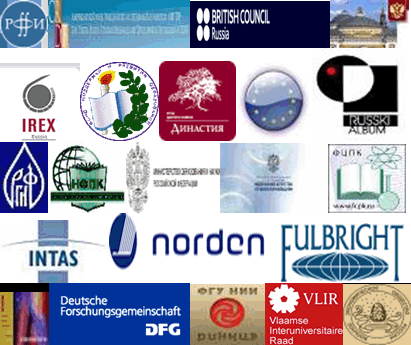 КОНКУРСЫ РОССИЙСКИХ И МЕЖДУНАРОДНЫХ ФОНДОВ И ПРОГРАММ